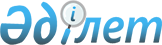 Аудандық мәслихаттың 2020 жылғы 6 қаңтардағы № 428 "2020–2022 жылдарға арналған Жақсымай ауылдық округ бюджетін бекіту туралы" шешіміне өзгерістер мен толықтыру енгізу туралы
					
			Мерзімі біткен
			
			
		
					Ақтөбе облысы Темір аудандық мәслихатының 2020 жылғы 1 сәуірдегі № 462 шешімі. Ақтөбе облысының Әділет департаментінде 2020 жылғы 3 сәуірде № 6957 болып тіркелді. Мерзімі өткендіктен қолданыс тоқтатылды
      Қазақстан Республикасының 2008 жылғы 4 желтоқсандағы Бюджет кодексінің 9–1, 109-1 баптарына, Қазақстан Республикасының 2001 жылғы 23 қаңтардағы "Қазақстан Республикасындағы жергілікті мемлекеттік басқару және өзін – өзі басқару туралы" Заңының 6 бабына сәйкес, Темір аудандық мәслихаты ШЕШІМ ҚАБЫЛДАДЫ:
      1. Темір аудандық мәслихатының 2020 жылғы 6 қаңтардағы № 428 "2020-2022 жылдарға арналған Жақсымай ауылдық округ бюджетін бекіту туралы" (нормативтік құқықтық актілерді мемлекеттік тіркеу Тізілімінде № 6741 тіркелген, 2020 жылғы 24 қаңтарда Қазақстан Республикасы нормативтік құқықтық актілерінің электрондық түрдегі эталондық бақылау банкінде жарияланған) шешіміне келесідей өзгерістер мен толықтыру енгізілсін:
      1 тармақта:
      1) тармақшада:
      кірістер – "62 137" сандары "65153" сандарымен ауыстырылсын;
      салықтық түсімдер – "3933" сандары "4143" сандарымен ауыстырылсын;
      салықтық емес түсімдер – "510" сандары "300" сандарымен ауыстырылсын;
      трансферттер түсімдері – "57694" сандары "60710" сандарымен ауыстырылсын;
      2) тармақшада:
      шығындар – "62 137" сандары "65153" сандарымен ауыстырылсын;
      мынадай мазмұндағы 6-1 тармақпен толықтырылсын:
      "6-1. 2020 жылға арналған Жақсымай ауылдық округ бюджетінде аудандық бюджеттен 3016 мың теңге көлемінде ағымдағы нысаналы трансферт түсімі ескерілсін.
      Ағымдағы нысаналы трансферттің аталған сомасын бөлу Жақсымай ауылдық округ әкімінің шешімі негізінде айқындалады.".
      2. Көрсетілген шешімдегі 1 қосымша осы шешімдегі қосымшаға сәйкес жаңа редакцияда жазылсын.".
      3. "Темір аудандық мәслихатының аппараты" мемлекеттік мекемесі заңнамада белгіленген тәртіппен осы шешімді Ақтөбе облысының Әділет департаментінде мемлекеттік тіркеуді қамтамасыз етсін.
      4. Осы шешім 2020 жылдың 1 қаңтарынан бастап қолданысқа енгізіледі. 2020 жылға арналған Жақсымай ауылдық округ бюджеті
					© 2012. Қазақстан Республикасы Әділет министрлігінің «Қазақстан Республикасының Заңнама және құқықтық ақпарат институты» ШЖҚ РМК
				
      Темір аудандық мәслихатының сессия төрағасы

      Б. Отарбаев

      Темір аудандық мәслихатының хатшысы

      Б. Избасов
Темір аудандық мәслихатының2020 жылғы 1 сәуірі № 462шешіміне қосымшаТемір аудандық мәслихатының2020 жылғы 6 қаңтардағы№ 428 шешіміне 1-қосымша
Санаты
Сыныбы
Кіші сыныбы
Атауы
Атауы
Сомасы (мың теңге)
I. Кірістер
I. Кірістер
65153
1
Салықтық түсімдер
Салықтық түсімдер
4143
01
Табыс салығы
Табыс салығы
1500
2
Жеке табыс салығы
Жеке табыс салығы
1500
04
Меншiкке салынатын салықтар
Меншiкке салынатын салықтар
2643
1
Мүлiкке салынатын салықтар
Мүлiкке салынатын салықтар
188
3
Жер салығы
Жер салығы
145
4
Көлiк құралдарына салынатын салық
Көлiк құралдарына салынатын салық
2310
2
Салықтық емес түсiмдер
Салықтық емес түсiмдер
300
06
Басқа да салықтық емес түсiмдер
Басқа да салықтық емес түсiмдер
300
1
Басқа да салықтық емес түсiмдер
Басқа да салықтық емес түсiмдер
300
4
Трансферттердің түсімдері
Трансферттердің түсімдері
60710
02
Мемлекеттiк басқарудың жоғары тұрған органдарынан түсетiн трансферттер
Мемлекеттiк басқарудың жоғары тұрған органдарынан түсетiн трансферттер
60710
3
Аудандардың (облыстық маңызы бар қаланың) бюджетінен трансферттер
Аудандардың (облыстық маңызы бар қаланың) бюджетінен трансферттер
60710
Функционалдық топ
Кіші функция
ББ әкімшісі
Бағдарлама
Атауы
Сомасы (мың теңге)
II. Шығындар
65153
01
Жалпы сипаттағы мемлекеттiк қызметтер
18918
1
Мемлекеттiк басқарудың жалпы функцияларын орындайтын өкiлдi, атқарушы және басқа органдар
18918
124
Аудандық маңызы бар қала, ауыл, кент, ауылдық округ әкімінің аппараты
18918
001
Аудандық маңызы бар қала, ауыл, кент, ауылдық округ әкімінің қызметін қамтамасыз ету жөніндегі қызметтер
17568
022
Мемлекеттік органның күрделі шығыстары
1350
04
Білім беру
38435
1
Мектепке дейінгі тәрбие және окыту
38435
124
Аудандық маңызы бар қала, ауыл, кент, ауылдық округ әкімінің аппараты
38435
004
Мектепке дейінгі тәрбиелеу мен және оқыту және мектепке дейінгі тәрбиелеу және оқыту ұйымдарында медициналық қызмет көрсетуді ұйымдастыру
38435
07
Тұрғын үй-коммуналдық шаруашылық
2300
3
Елді-мекендерді көркейту
2300
124
Аудандық маңызы бар қала, ауыл, кент, ауылдық округ әкімінің аппараты
2300
008
Елді мекендердегі көшелерді жарықтандыру
800
009
Елді мекендердің санитариясын қамтамасыз ету
600
011
Елді мекендерді абаттандыру мен көгалдандыру
900
12
Көлiк және коммуникация
1000
1
Автомобиль көлiгi
1000
124
Аудандық маңызы бар қала, ауыл, кент, ауылдық округ әкімінің аппараты
1000
045
Аудандық маңызы бар қалаларда, ауылдарда, кенттерде, ауылдық округтерде автомобиль жолдарын күрделі және орташа жөндеу
1000
13
Басқалар
4500
9
Басқалар
4500
124
Аудандық маңызы бар қала, ауыл, кент, ауылдық округ әкімінің аппараты
4500
040
Өңірлерді дамытудың 2025 жылға дейінгі мемлекеттік бағдарламасы шеңберінде өңірлерді экономикалық дамытуға жәрдемдесу бойынша шараларды іске асыруға ауылдық елді мекендерді жайластыруды шешуге арналған іс-шараларды іске асыру
4500
ІІІ.Таза бюджеттік кредиттеу
0
Бюджеттік кредиттер
0
Санаты
Cыныбы
Кіші сыныбы
Атауы
Атауы
Сомасы мың теңге)
5
Бюджеттік кредиттерді өтеу
Бюджеттік кредиттерді өтеу
0
01
Бюджеттік кредиттерді өтеу
Бюджеттік кредиттерді өтеу
0
1
Мемлекеттік бюджеттен берілген бюджеттік кредиттерді өтеу
Мемлекеттік бюджеттен берілген бюджеттік кредиттерді өтеу
0
Функционалдық топ
Кіші функция
ББ әкімшісі
Бағдарлама
Атауы
Сомасы (мың теңге)
IV. Қаржы активтерімен жасалатын операциялар бойынша сальдо
0
V. Бюджет тапшылығы
0
VІ. Бюджет тапшылығын қаржыландыру
0
Санаты
Сыныбы
Кіші сыныбы
Атауы
Атауы
Сомасы (мың теңге)
8
Бюджет қаражатының пайдаланылатын қалдықтары
Бюджет қаражатының пайдаланылатын қалдықтары
0
01
Бюджет қаражаты қалдықтары
Бюджет қаражаты қалдықтары
0
1
Бюджет қаражатының бос қалдықтары
Бюджет қаражатының бос қалдықтары
0